Use this form to request minor modifications of existing unique and common courses. Consult the system course database for information about existing courses before submitting this form. If the course revision is for an approved General Education course, please see the Revision to General Education Requirements Form.Section 1. Existing Course Title and DescriptionSection 2. Unique Courses: Requested Minor ModificationsPlace an “X” in the appropriate boxes.NOTE: You may only change a unique course number to a number not currently used in “active” status at another university. Consult the system database.NOTE: The Enrollment Services Center assigns the short, abbreviated course title that appears on transcripts. The short title is limited to 30 characters (including spaces); meaningful but concise titles are encouraged due to space limitations in the student information system.   Section 3. Common Courses: Requested Minor ModificationsPlace an “X” in the appropriate boxes.Section 4. Department and Course Codes (Completed by University Academic Affairs)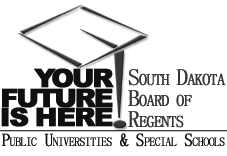 SOUTH DAKOTA BOARD OF REGENTSACADEMIC AFFAIRS FORMSExisting Courses: Minor ModificationsEnglish ProgramDr. Justin BlessingerInstitutionDivision/DepartmentOriginatorDateCollege of Arts and Sciences / Dr. KenleyDepartment ChairSchool/College DeanInstitutional Approval SignatureDatePrefix & No.Course TitleCreditsLART 110Language Arts1-3Effective Date:This course is a (Place an “X” in the appropriate box):This course is a (Place an “X” in the appropriate box):This course is a (Place an “X” in the appropriate box):This course is a (Place an “X” in the appropriate box):This course is a (Place an “X” in the appropriate box):Unique Course (see section 2)Common Course (see section 3)Common Course (see section 3)CurrentNewPrefix change LARTtoENGLCourse Number change 110to145Credit hours 1-3to3Course pre-requisites Course enrollment is determined by BOR placement policytoThis course is recommended for students with an ACT score in Reading of 17 or below (or other comparable placement score).Course co-requisites toRegistration restriction toEnrollment limitation toRepeatable for additional creditYestoNoGrading option toCourse title changeReading StrategiesCross-listing and equating withDual-listing at 400/500 levelCourse description (that does not change course content). Complete table below:Existing description:Building reading speed and developing better comprehension, vocabulary and general study skills. Each time the course is offered, there will be a specific indication of its focus (such as Reading or Study Skills).New description:This course provides students with reading strategies necessary for making the transition to collegiate level reading. The course presents multiple strategies to promote comprehension skills, develop vocabulary and enhance metacognition to become strategic readers. This course is recommended for students with an ACT score in Reading of 17 or below (or a comparable placement score).  Grade assigned is S/U.Note: Course descriptions are short, concise summaries that typically do not exceed 75 words. DO: Address the content of the course and write descriptions using active verbs (e.g., explore, learn, develop, etc.). DO NOT: Repeat the title of the course, layout the syllabus, use pronouns such as “we” and “you,” or rely on specialized jargon, vague phrases, or clichés.Add course in x9x seriesAdd course in x9x seriesCIP Code:New CIP Code for this university?YesNoWill this university’s sections of the course be limited to S/U (pass/fail)?YesNoDelete Course (effective date):Justification for changes indicated in Section 2:LART 110 has been a very popular and impactful course.  However, the LART prefix is confusing for some students and is only used by DSU.  By switching to the ENGL prefix, it will be easier for both students and advisors from across the system to identify the class, thereby expanding the pool of individuals that will benefit from it.  Additionally, the proposed revised description provides greater clarity and direction for potential students.CurrentNewCredit hours (within variable limits) toUniversity specific co-requisites toCross-listing and equating withDual-listing at 400/500 levelAdd course in x9x seriesAdd course in x9x seriesCIP Code:New CIP Code for this university?YesNoWill this university’s sections of the course be limited to S/U (pass/fail)?YesNox9x grading method toJustification for changes indicated in Section 3:University department code:Banner department code:Change university department code to: